Vineed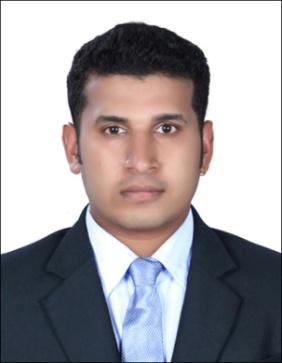 Vineed.302727@2freemail.com  Application for the post of an Electrical (ELV) Engineer / BMS EngineerPERSONAL PROFILEI have achieved good work experience/training in Electrical/ELV systems, BuildingAutomation System and also in HVAC controls from the companies like Ingenious Power and Control Systems-India, Hindustan Promoters and Developers-India, Cibca Electronics in Abu Dhabi and Voltas Abu Dhabi.I am diligent, reliable and a quick learner with optimistic in approach and ever keen to bear responsibilities and Confident and enthusiastic in exploring spheres of new technologies & upgrades.Furthermore, I am capable of working independently with minimum supervision and also have ability to work effectively in fast paced environments.Currently, I am available in UAE and am applying for the aforementioned post.My technical skills and area of expertise are detailed below for your kind consideration.TECHNICAL SKILLS & AREA OF EXPERTISESite supervisionTesting and commissioning of Electrical Low Voltage componentsPreparation of material submittals and compliance statement in accordance with the project specification.Installation and configuration of Hickvision & Honeywells CCTV, fire alarm& panels, biometric access control systemFamiliar with PLC of Allen Bradley’s, SCADA of Intouch, Allen Bradley’s Micrologix series HMI & VFD, Cad Drawings of Progecad, Fundamentals of Building Management Systems, Micro Controllers, Relay Logistic Systems & Control Panels.installation, operation, maintenance and integration of Fire Alarm, BMS, PA System, MATV, CCTV,Have good knowledge on networks, protocols, configuration, installation and integrationKnowledge of IP and analogue CCTV SystemsLANGUAGES: HDL, VHDL, MATLAB, KEILuvisionPLATFORMS:WindowsXP,7,8,LINUXMicrosoft Word, EXCELPERSONAL SKILLSComprehensive problem solving abilities, excellent verbal and written communication skills, Ability to deal with people diplomatically, willingness to learn, lead group.STRENGTHOperate independently as well as part of a team.Strong desire to learn new technologies and adapt to technical environment.Motivated and goal oriented.PROFESSIONAL OBJECTIVEIntend to build a career with leading corporate of hi-tech environment with committed & dedicated people, which will help me to explore myself fully and realize my potential. Willing to work as a key player in challenging and creative environment.WORK EXPERIENCETRAINEE ELECTRICAL(ELV) SUPERVISION ENG. IN VOLTAS ABU DHABI (FROM MAY2016 TODATE) IN EMIRATES PEARL HOTEL PROJECT IN ABU DHABIJob Function :Electrical (elv) Supervision duties in Emirates Pearl Hotel Project in Abu DhabiTRAINEE ELECTRICAL / BMS ENGINEER IN CIBCA ELECTRONICS, ABU DHABI (FROM DECEMBER 2015 TO JANUARY 2016)Job FunctionTraining in BMS Design, Quantity takeoff & EstimationAS A TECHNICAL ENGINEER IN THE MEP DEPARTMENT OF HINDUSTAN PROMOTERS AND DEVELOPERS (FROM JUNE 2013 TO JULY 2015Job FunctionQuantity takeoff, Estimation, Site supervisionInstallation and configuration of Hickvision & Honeywells CCTV, fire alarm& panels, biometric access control systeminstallation, operation, maintenance and integration of Fire Alarm, BMS, PA System, MATV, CCTVAS A TRAINEE ENGINEER IN INGENIOUS POWER & CONTROL SYSTEMS PVT LTD. COCHIN (FROM AUG 2015 – NOV 2015Training underwent in Building Management system from Ingenious Power and Control Systems Pvt., Limited, Kochin, India, includes the followingFundamentals of BMS, Micro Controllers, Relay Logic Systems, Control Panels, Servo Drives, VFDS, Networking, CCTV, Biometric Access Control, Fire Alarms & Panels, BMS Configuration, PLC, HMI, Scada, Field Instruments, Pneumatics & Hydraulics, Video Door Phones, Lighting Controls, Solar Panels, UPS And Generators, Surge & Lightening Protection Systems, HVAC Systems, Automatic Gates & Barriers & RTUACADEMIC CHRONICLE2013 - B.E (Electronics and communication Engineering), Bharat University, Chennai, IndiaCertification in BMS Engineering from Ingenious Power & Control Systems Pvt Ltd Cochin2009th Higher Secondary - Kerala State Board2007-SSLC - Kerala State BoardDECLARATIONI hereby declare that all the above written particulars are true & correct to the best of my knowledge and belief